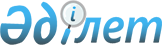 Маңғыстау аудандық мәслихатының 2016 жылғы 21 қазандағы № 5/51 "Маңғыстау ауданында әлеуметтік көмек мөлшерлерін және мұқтаж азаматтар санаттарының тізбесін бекіту туралы" шешіміне өзгерістер енгізу туралы
					
			Күшін жойған
			
			
		
					Маңғыстау облысы Маңғыстау аудандық мәслихатының 2020 жылғы 27 тамыздағы № 40/436 шешімі. Маңғыстау облысы Әділет департаментінде 2020 жылғы 8 қыркүйекте № 4280 болып тіркелді. Күші жойылды - Маңғыстау облысы Маңғыстау аудандық мәслихатының 2022 жылғы 5 қыркүйектегі № 14/151 шешімімен.
      Ескерту. Күші жойылды - Маңғыстау облысы Маңғыстау аудандық мәслихатының 05.09.2022 № 14/151 (алғашқы ресми жарияланған күнінен кейін күнтізбелік он күн өткен соң қолданысқа енгізіледі) шешімімен.
      Қазақстан Республикасының 2001 жылғы 23 қаңтардағы "Қазақстан Республикасындағы жергілікті мемлекеттік басқару және өзін-өзі басқару туралы", 2016 жылғы 6 сәуірдегі "Құқықтық актілер туралы", 2020 жылғы 6 мамырдағы "Қазақстан Республикасының кейбір заңнамалық актілеріне әлеуметтік қамсыздандыру мәселелері бойынша өзгерістер мен толықтырулар енгізу туралы" Заңдарына сәйкес, Маңғыстау аудандық мәслихаты ШЕШІМ ҚАБЫЛДАДЫҚ:
      1."Маңғыстау ауданында әлеуметтік көмек мөлшерлерін және мұқтаж азаматтар санаттарының тізбесін бекіту туралы" Маңғыстау аудандық мәслихатының 2016 жылғы 21 қазандағы № 5/51 шешіміне (нормативтік құқықтық актілерді мемлекеттік тіркеу Тізілімінде № 3175 болып тіркелген, 2016 жылғы 16 қарашада "Әділет" ақпараттық-құқықтық жүйесінде жарияланған) келесідей өзгерістер енгізілсін:
      көрсетілген шешімнің кіріспесі жаңа редакцияда жазылсын:
      "Қазақстан Республикасының 2008 жылғы 4 желтоқсандағы Бюджет кодексіне, Қазақстан Республикасының 2001 жылғы 23 қаңтардағы "Қазақстан Республикасындағы жергілікті мемлекеттік басқару және өзін-өзі басқару туралы", 2020 жылғы 6 мамырдағы "Ардагерлер туралы" Заңдарына және Қазақстан Республикасы Үкіметінің 2013 жылғы 21 мамырдағы № 504 "Әлеуметтік көмек көрсетудің, оның мөлшерлерін белгілеудің және мұқтаж азаматтардың жекелеген санаттарының тізбесін айқындаудың үлгілік қағидаларын бекіту туралы" қаулысына сәйкес, Маңғыстау аудандық мәслихаты ШЕШІМ ҚАБЫЛДАДЫҚ:";
      1 қосымшада:
      реттік нөмірі 5 жол алынып тасталсын.;
      2 қосымшада:
      реттік нөмірі 4 жол жаңа редакцияда жазылсын:
      "
      ".
      2. "Маңғыстау аудандық мәслихатының аппараты" мемлекеттік мекемесі (аппарат басшысы Е.Қалиев) осы шешімнің әділет органдарында мемлекеттік тіркелуін, оның бұқаралық ақпарат құралдарында ресми жариялануын және Маңғыстау ауданы әкімдігінің интернет-ресурсында орналастырылуын қамтамасыз етсін.
      3. Осы шешімнің орындалуын бақылау Маңғыстау ауданы әкімінің орынбасары Е.Махмутовқа жүктелсін.
      4. Осы шешім әділет органдарында мемлекеттік тіркелген күннен бастап күшіне енеді және ол алғашқы ресми жарияланған күнінен кейін күнтізбелік он күн өткен соң қолданысқа енгізіледі.
					© 2012. Қазақстан Республикасы Әділет министрлігінің «Қазақстан Республикасының Заңнама және құқықтық ақпарат институты» ШЖҚ РМК
				
4
9-мамыр – Жеңіс күні
мәртебесі Қазақстан Республикасының 2020 жылғы 6 мамырдағы "Ардагерлер туралы" Заңының 6 бабының 1) тармақшасында айқындалған, жеңілдіктер бойынша Ұлы Отан соғысының қатысушыларына теңестірілген адамдар
100 айлық есептік көрсеткіш
Жылына бір рет
мәртебесі Қазақстан Республикасының2020 жылғы 6 мамырдағы"Ардагерлер туралы" Заңының 6 бабының 2) тармақшасында айқындалған, жеңілдіктер бойынша Ұлы Отан соғысының мүгедектеріне теңестірілген адамдар
60 айлық есептік көрсеткіш
Жылына бір рет
1988-1989 жылдардағы Чернобыль атом электр станциясындағы апаттың зардаптарын жоюға қатысушылардың, қоныс аудару күнінде құрсақта болған балаларды қоса алғанда, оқшаулау және көшіру аймағынан қоныс аударылғандардың (өз еркімен кеткендердің) және Қазақстан Республикасына қоныстанғандардың қатарындағы адамдар
50 айлық есептік көрсеткіш
Жылына бір рет
Ұлы Отан соғысы жылдарында тылдағы жанқиярлық еңбегі мен мінсіз әскери қызметі үшін бұрынғы Кеңестік Социалистік Республикалар Одағының ордендерімен және медальдарымен марапатталған адамдар, сондай-ақ 1941 жылғы 22 маусым - 1945 жылғы 9 мамыр аралығында кемiнде алты ай жұмыс iстеген (әскери қызмет өткерген) және Ұлы Отан соғысы жылдарында тылдағы жанқиярлық еңбегi мен мiнсiз әскери қызметі үшін бұрынғы Кеңестік Социалистік Республикалар Одағының ордендерiмен және медальдарымен марапатталмаған адамдар
40 айлық есептік көрсеткіш
Жылына бір рет
Ұлы Отан соғысында қаза тапқан (қайтыс болған, хабарсыз кеткен) жауынгерлердің ата-аналары және екінші рет некеге тұрмаған жесірлері
40 айлық есептік көрсеткіш
Жылына бір рет
Ауғанстандағы немесе соғыс қимылдары жүргiзiлген басқа мемлекеттердегі соғыс қимылдары кезiнде қаза тапқан (хабар-ошарсыз кеткен) немесе жаралану, контузия алу, мертiгу, ауру салдарынан қайтыс болған әскери қызметшiлердiң, арнаулы мемлекеттік органдар қызметкерлерінің отбасылары; бейбiт уақытта әскери қызмет, арнаулы мемлекеттік органдарда қызмет атқару кезiнде қаза тапқан (қайтыс болған) әскери қызметшiлердiң, арнаулы мемлекеттік органдар қызметкерлерінің отбасылары, қызметтік мiндеттерiн атқару кезiнде қаза тапқан iшкi iстер органдары қызметкерлерiнiң отбасылары; Чернобыль атом эклектр станциясындағы апаттың және азаматтық немесе әскери мақсаттағы объектiлердегi басқа да радиациялық апаттар мен авариялардың салдарын жою кезiнде қаза тапқандардың отбасылары; сәуле аурулары салдарынан қайтыс болғандардың немесе қайтыс болған мүгедектердiң, сондай-ақ қайтыс болуы Чернобыль атом электр станциясындағы апаттың және азаматтық немесе әскери мақсаттағы объектiлердегі басқа да радиациялық апаттар мен авариялардың және ядролық сынақтардың әсерiне белгiленген тәртiппен байланысты болған азаматтардың отбасылары
50 айлық есептік көрсеткіш
Жылына бір рет
Ұлы Отан соғысының қайтыс болған мүгедегінiң немесе жеңілдіктер бойынша Ұлы Отан соғысының мүгедектеріне теңестiрiлген адамның екiншi рет некеге тұрмаған зайыбы (жұбайы), сондай-ақ жалпы ауруға шалдығу, жұмыста мертігу және басқа да себептер (құқыққа қайшы келетiндердi қоспағанда) салдарынан мүгедек деп танылған, Ұлы Отан соғысының қайтыс болған қатысушысының, партизанның, астыртын әрекет етушiнің, "Ленинградты қорғағаны үшiн" медалiмен немесе "Қоршаудағы Ленинград тұрғыны" белгiсiмен наградталған азаматтың екінші рет некеге тұрмаған зайыбы (жұбайы)
40 айлық есептік көрсеткіш
Жылына бір рет
      Сессия төрағасы

К. Шалабаев

      Маңғыстау аудандық мәслихатының хатшысы

А. Сарбалаев
